CARER’S REFERRAL FORM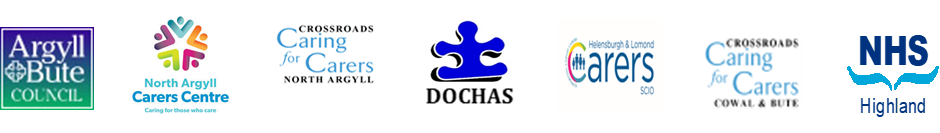 Thank you for completing this referral form. Please post or email it to:About the CarerAbout the CarerAbout the CarerAbout the CarerAbout the CarerAbout the CarerAbout the CarerAbout the CarerTitleTitleTitleFirst NameFirst NameFirst NameSurnameSurnameSurnameAddressAddressAddressPostcodePostcodePostcodeLandlineLandlineLandlineMobileMobileMobileEmail addressEmail addressEmail addressPreferred contact methodPreferred contact methodPreferred contact methodPost      Landline      Mobile      Email Post      Landline      Mobile      Email Post      Landline      Mobile      Email Post      Landline      Mobile      Email Post      Landline      Mobile      Email GenderGenderGenderDate of BirthDate of BirthDate of BirthAgeAgeAgeIs an advocate required?Is an advocate required?Is an advocate required?Yes      No Yes      No Yes      No Yes      No Yes      No Is an interpreter required?Is an interpreter required?Is an interpreter required?Yes      No Yes      No Yes      No Yes      No Yes      No Does carer live with person they care forDoes carer live with person they care forDoes carer live with person they care forYes      No Yes      No Yes      No Yes      No Yes      No How long has the carer been providing care?How long has the carer been providing care?How long has the carer been providing care?Carer’s GP/Medical Practice (if known)Carer’s GP/Medical Practice (if known)Carer’s GP/Medical Practice (if known)Carer health - please advise of any issues/disabilitiesCarer health - please advise of any issues/disabilitiesCarer health - please advise of any issues/disabilitiesAs well as caring does the carer have other responsibilities?As well as caring does the carer have other responsibilities?As well as caring does the carer have other responsibilities?As well as caring does the carer have other responsibilities?As well as caring does the carer have other responsibilities?As well as caring does the carer have other responsibilities?As well as caring does the carer have other responsibilities?As well as caring does the carer have other responsibilities?Full Time work (over 16 hours) Full Time work (over 16 hours) Full Time work (over 16 hours) Full Time work (over 16 hours) Part Time work (less than 16 hours)Part Time work (less than 16 hours)School/Further Education/TrainingSchool/Further Education/TrainingSchool/Further Education/TrainingSchool/Further Education/TrainingFamily CommitmentsFamily CommitmentsVoluntary WorkVoluntary WorkVoluntary WorkVoluntary WorkOther (specify belowOther (specify belowReferral typeReferral typeReferral typeReferral typeReferral typeReferral typeReferral typeReferral typeAdult Carer Support Plan               Young Carers Statement                   Other Adult Carer Support Plan               Young Carers Statement                   Other Adult Carer Support Plan               Young Carers Statement                   Other Adult Carer Support Plan               Young Carers Statement                   Other Adult Carer Support Plan               Young Carers Statement                   Other Adult Carer Support Plan               Young Carers Statement                   Other Adult Carer Support Plan               Young Carers Statement                   Other Adult Carer Support Plan               Young Carers Statement                   Other Cared-for personCared-for personCared-for personCared-for personCared-for personCared-for personCared-for personCared-for personName of cared-for personName of cared-for personName of cared-for personCared-for person’s ageCared-for person’s ageCared-for person’s ageRelationship to carerRelationship to carerRelationship to carerCaring roleCaring roleCaring roleCaring roleCaring roleCaring roleCaring roleCaring roleReferrer DetailsReferrer DetailsReferrer DetailsReferrer DetailsReferrer DetailsReferrer DetailsReferrer DetailsReferrer DetailsNameDesignation/roleContact numberEmail addressReason for referralSupport currently provided by referrer/referral organisation:Support currently provided by referrer/referral organisation:Support currently provided by referrer/referral organisation:Support currently provided by referrer/referral organisation:Support currently provided by referrer/referral organisation:Support currently provided by referrer/referral organisation:Support currently provided by referrer/referral organisation:Support currently provided by referrer/referral organisation:Permission to share informationPermission to share informationPermission to share informationPermission to share informationPermission to share informationPermission to share informationPermission to share informationPermission to share informationHas the carer consented to this referral and the sharing of their information to other agencies?Has the carer consented to this referral and the sharing of their information to other agencies?Has the carer consented to this referral and the sharing of their information to other agencies?Has the carer consented to this referral and the sharing of their information to other agencies?Has the carer consented to this referral and the sharing of their information to other agencies?Has the carer consented to this referral and the sharing of their information to other agencies?Yes      No Yes      No Carer’s signature:Carer’s signature:Date:Date:Parent/guardian’s signature (if required):Parent/guardian’s signature (if required):Date:Date:Referrer’s signature:Referrer’s signature:Date:Date:For: Cowal & Bute Crossroads 61-63 Argyll Street, Dunoon PA23 7HG Email: carers@crossroadscowalandbute.org.ukTel: 01369 707700For: Oban, Lorn and the Isles 	North Argyll Carers Centre, Albany Street, Oban PA34 4AL Email: info@northargyllcarers.org.uk Tel: 01631 564422	    For: Helensburgh & Lomond, Helensburgh & Lomond Carers, 17E East King Street, Helensburgh G84 7QQ Email: admin@hlcp.helensburgh.co.uk  Tel: 01436 673444For: Mid Argyll, Kintyre & Islay (adult carers) Dochas Carers Centre, 50 Campbell Street, Lochgilphead PA31 8JU   Email: enquiry@dochas.scot  Tel: 01546 600022For: Mid Argyll, Kintyre & Islay (young carers)Mid Argyll Youth Development Service (MAYDS) 50 A Union Street Lochgilphead PA31 8JSEmail: info@mayds.org.uk   Tel: 01546 603231